CALIFORNIA STATE UNIVERSITY, LONG BEACHOffice of the Vice Provost for Academic Affairs and Dean of Graduate StudiesMarch 13, 2018N O T I C E O F S P E C I A L C E R T I F I C A T I O N 18-09The following changes to the curriculum have completed the University review processes. New and changed courses will become effective Fall 2018 unless otherwise noted on the curriculum form. Changed program requirements will become effective Fall 2018.Certified: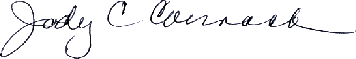 Jody CormackVice Provost for Academic Affairs and Dean of Graduate StudiesCOLLEGE OF NATURAL SCIENCE AND MATHEMATICSCOURSE – NEW – LOWER DIVISIONCHEM 95 Foundations for General Chemistry (1) Foundations for Gen ChemCorequisite: CHEM 111ATopics and skills that support student success in CHEM 111A.Students required to enroll in this co-requisite course must remain enrolled in both courses for the semester. Students will not be permitted to withdraw from one of the courses (either CHEM 111A or CHEM 95) and not the other.Credit/No Credit grading only. May be repeated to a maximum of 3 units in different semesters.1 unit @ C-14 (Activity 2 hours) Fall, Spring every year.ARTICULATION – No articulation, transfer course does not meet goals.COURSE – CHANGE – LOWER DIVISIONCurrent Course Information: CHEM 111A General Chemistry (5)Items Changing:Pre/Corequisite(s): MATH 112A with a grade of “C” or better, or MATH 112B or higher (may be taken concurrently).Pre/Corequisite(s): Appropriate score on the chemistry placement test or other measures, or department consent. Students in need of additional support will be required to enroll concurrently in CHEM 95.ARTICULATION – Minimal change. No articulation review necessary.COLLEGE OF ENGINEERINGCOURSE – DROPCurrent Course Information: ENGR 496H. Honors Directed Research (1-3)